Policy Name:  	Appeals Version Control:	Ratification Date:	Review Date:	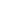 DefinitionsPurposeScope and Application of this PolicyTiming of AppealGrounds for AppealScreening of AppealProcedure for Appeal HearingAppeal DecisionTimelinesConfidentialityFinal and BindingSDRCC